 UPTON BY CHESTER AND DISTRICT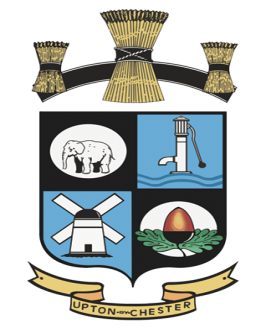  PARISH COUNCIL18 Gladstone RoadChesterCH1 4BY07584415343Email: clerk@uptonbychester.org.uk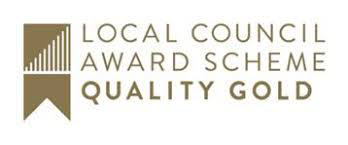 Dear Member,You are summoned to the Meeting of the General Purposes Committee to be held at 6.30 pm on Monday 2 November 2020 online, via Cisco Webex (joining details available from the Clerk).The business to be transacted at the meeting is detailed on the agenda below. Please note that Standing Orders will apply at this meeting.  Members of the press and public are entitled to attend and there will be an 'Open Forum' for 10 minutes at the beginning of the meeting to raise any issues with the Parish Council.Signed Suzi Bull Clerk/ Proper Officer to the Parish Council 08.09.20AGENDA 1. APOLOGIES FOR ABSENCE.To receive apologies for absence as reported to the Clerk and approve reasons as necessary.2. DECLARATIONS OF INTEREST.Members are invited to declare any interests they may have in items on this agenda as per the Code of Conduct.3. MINUTES.To confirm as a true record the Minutes of the meeting held on Monday 11 November 2019. Enc4. CLERK’S REPORT.To receive and note the Clerk’s Report. Enc5. WESTON GROVE SHOPPING AREA.To receive a report on progress made with improvements to Upton’s shopping areas.6. BUSINESS DIRECTORY.To receive a report on progress made with the business directory.7. RE-WILDING/MAINTENANCE OF WILDLIFE AREA/POND.To further consider creating and maintaining wildlife areas in Upton; also the creation of a pond at the QE II Playing Field.8. COMMUNITY NOTICE BOARDS.To consider providing community notice boards in various parts of Upton. To approve the use of the Parish Council owned bus shelter in Upton Lane for a community notice board.9. UPTON ROAD SIGN.To agree action required for the maintenance of the Upton-by-Chester road sign.10. TRADERS ON THE PAVILION CAR PARK.To draft the content of a policy for traders on the Pavilion car park. To be submitted to the full Parish Council for consideration and approval.11. HIGHWAYS.Standing item to report highways matters to the clerk.12. DATE AND TIME OF THE NEXT MEETING.To confirm that the date and time of the next meeting.